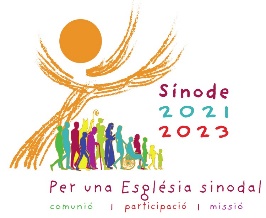 «Per una Església sinodal: comunió, participació i missió»._____________________________________________________________________________PREÀMBULEn aquesta trobada realitzarem una reflexió conjunta sobre diferents aspectes de la vida eclesial que se’ns suggereix des del document Per una Església sinodal, així els nuvis participaran en aquest primer moment del recorregut sinodal. Seria adequat que algú prengués nota de tot el que es plantegi en la reflexió conjunta. Aquestes notes s’entregaran als responsables parroquials. El més important no és el que es pugui dir, sinó el fet mateix d’estar junts dialogant obertament i lliurement sobre les qüestions que se suggereixen.INTRODUCCIÓ. Què és la sinodalitat? Quin és l’objectiu d’aquest Sínode? Benvinguts a tots a aquesta trobada. La nostra intenció és convidar-vos a realitzar una reflexió conjunta sobre aspectes significatius de la vida de l’Església perquè és bo que parlem i ens escoltem els uns i els altres. Segur que serà una trobada fructífera per a tots. El papa Francesc ha convocat l’Església a realitzar un Sínode l’octubre de 2023. Un Sínode és la reunió d’una representació de bisbes que té com a finalitat reflexionar junts sobre algun aspecte important per a la vida de l’Església. Abans vol fer una consulta a aquells que estan vinculats, d’una manera o altra, a la vida de l’Església, perquè dialoguin sobre alguns temes essencials de la manera de viure dels cristians en el si de les seves comunitats i de l’Església universal, ja que tot el Poble de Déu comparteix una dignitat i una vocació comuna a través del Baptisme. Tots estem cridats, en virtut del nostre Baptisme, a participar activament en la vida de l’Església. L’objectiu d’aquest Sínode és oferir una oportunitat perquè tot el Poble de Déu discerneixi conjuntament com avançar en el camí per a ser una Església més sinodal a llarg termini; és escoltar, com tot el Poble de Déu, el que l’Esperit Sant diu a l’Església.Com es pot dur a terme la reunió? Començar amb la pregària. Adsumus, Sancte Spiritus.Som aquí, Esperit Sant, reunits en el vostre nom.Vós que sou el nostre veritable conseller: veniu a nosaltres, doneu-nos suport, entreu als nostres cors.Ensenyeu-nos el camí, mostreu-nos com assolir la meta. Impediu que perdemel rumb com a personesdèbils i pecadores.No permeteu que la ignorància ens porti per falsos camins.Concediu-nos el do del discerniment, perquè no deixem que les nostres accions es guiïn per prejudicis i falses consideracions.Conduïu-nos a la unitat en Vós, perquè no ens desviem del camí de la veritat i la justícia, sinó que en el nostre pelegrinatge terrenal ens esforcem per assolir la vida eterna.Us ho demanem a Vós, que obreu en tot temps i lloc, en comunió amb el Pare i el Fillpels segles dels segles. Amén.Per al desenvolupament de la reunió proposem dues maneres: A) Trobar les paraules adequades. Es pot convidar els participants a dir el que l’Església evoca en ells, o a anomenar les paraules que designen el que suposa "caminar juntament amb Jesús" (una possible traducció de sinodalitat), i després quines paraules s’oposen a "caminar junts"; podeu convidar-los a explicar per què han evocat aquesta o aquella paraula. A continuació, els participants poden escollir quines paraules són les més significatives i les més aptes per a transmetre el missatge del grup. B) Es pot utilitzar el mètode de conversa espiritual que promou la participació activa, l’escolta atenta, la parla reflexiva i el discerniment espiritual. Aquest mètode dura una hora i consta de tres parts. A la primera, cadascú comparteix el fruit de la seva pròpia pregària, en relació amb les preguntes de reflexió prèviament facilitades, que poden ser les següents:ELS COMPANYS DE VIATGE. Quan diem «la nostra Església», qui en forma part? Qui ens demana caminar junts? Qui són els companys de viatge, considerant també els que estan fora del perímetre eclesial? Quines persones o grups són deixats al marge, expressament o de fet? ESCOLTAR. L’escolta és el primer pas, però exigeix tenir una ment i un cor oberts, sense prejudicis. Què podem millorar perquè siguin més escoltats els laics, en particular els joves? PRENDRE LA PARAULA. Tots estan convidats a parlar amb valentia i parresia, és a dir integrant llibertat, veritat i caritat. Com promovem dins de l’Església un estil de comunicació lliure i autèntica, sense doblecs i oportunismes? I davant la societat de la qual formem part? Quan i com aconseguim dir el que realment tenim al cor? COM A NUVIS CRISTIANS. Ens sentim acompanyats en el nostre camí de preparació al matrimoni? Què necessitem per a viure millor la nostra crida? No hi ha debat en aquesta etapa; els participants simplement escolten profundament cada persona i observen com l’Esperit Sant actua en ells mateixos, en la persona que parla i en el grup en el seu conjunt. Segueix un temps de silenci per a observar les inspiracions internes en cadascú. A la segona part, els participants comparteixen el que més els ha impressionat de la primera part i del seu temps de silenci. També es pot dialogar, però mantenint la mateixa atenció espiritual. A aquest bloc també el segueix un període de silenci. Finalment, a la tercera part, els participants reflexionen sobre què s’ha suscitat dins d’ells en la conversa i què els ha afectat més profundament. És rellevant també compartir noves intuïcions i preguntes que no han trobat encara resposta. Les pregàries espontànies de gratitud poden finalitzar aquesta trobada.SUGGERIMENTS PER A LA TROBADA DE GRUPS DE NUVIS AMB MOTIU DEL SÍNODE